Bildung Unzensiert 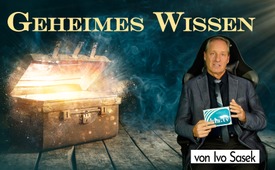 Geheimes Wissen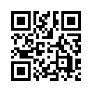 Sind auch Sie oft schockiert, wenn Sie die vielen negativen Nachrichten hören oder haben Sie aufgehört, sich damit zu konfrontieren? Sie sind wütend oder verzweifelt bei so viel Lüge, Ungerechtigkeit und Leid und fühlen sich hilflos? Ivo Sasek zeigt einen verblüffenden Weg aus der Sackgasse: „Psychozyme Dimensionen – das letzte Geheimnis!“Angesichts sich überschlagender negativen Meldungen allerorts, des Erwachens und Erwachtseins vieler Menschen, scheint es verständlich, wenn man wütend und voller Hass nach Vergeltung und Gerechtigkeit schreit oder sich resigniert zurückzieht und seine eigene heile Welt sucht und damit die Augen vor der Wirklichkeit verschliesst. Aber ist das der Ausweg? NEIN! Wir haben Macht und zwar mehr als uns bewusst ist. Ivo Sasek zeigte in der Sendung “ Psychozyme Dimensionen – das letzte Geheimnis! ” Zusammenhänge und einen genialen Ausweg auf. Hier ein stark gekürzter Auszug zum Mut machen und Umsetzen. Auf dich kommt es an! Es lohnt sich und wir brauchen jeden von euch! Schau dir unbedingt die komplette Sendung von Ivo Sasek an.
Heute fühle ich mich gerade wie ein Beauftragter, der einer Schar ahnungsloser Kinder beibringen muss, dass ihr trautes Heim Geschichte ist. Und zwar weil ihre Eltern durchaus nicht das sind, was sie von ihnen glaubten – und noch schlimmer, weil ihre Eltern nicht mehr für sie sorgen werden, weil sie zu Kriminellen verkommen sind.

Noch immer kann es die Menschheitsfamilie, ahnungslosen Kindern gleich, einfach nicht fassen, in welchem Ausmaß sich ihre Eltern, sprich Regierungen, allerorts verstrickt haben. Denn die US-Administration spielt sich ja längst als Vorbild und Weltpolizei auf; sie bezeichnen sich mit anderen Worten als die Besten – und treiben dabei solche ungeheuren Dinge. Unsere Weltfamilie wird nach den systematischen Prinzipien von Drogendealern angegangen und ausgenommen. Das ist unser Problem. Jeder Süchtige, von welcher Art der Sucht er auch immer befallen sein mag, muss naturgesetzmäßig immer mehr Stoff, immer stärkeren Stoff haben um den nötigen Kick von neuem zu erhalten.

Was ich jetzt sage, betrifft nicht nur Drogensüchtige, sondern jede Art der Menschen, die in Unrecht fallen, dadurch das Lebensgefühl verlieren und dann nichts mehr haben – dasselbe Prinzip. Nach jahrzehntelanger Erfahrung in der Suchthilfe-Arbeit kann ich dir mit Sicherheit sagen, welche Quelle nach Adrenochrom angezapft wird. Jetzt kommen wir als ganzes Volk an die Reihe. Nicht mehr allein die Kinder, jetzt wir alle. Weil wir die auswuchernden Sucht-Ansprüche unserer Weltenlenker oder die Ungerechtigkeitsanspüche unserer Weltenlenker noch zu keinem Zeitpunkt zu unserem eigenen Problem gemacht haben – weil wir immer nur weggeschaut haben, weil wir auswuchernde Süchte, auswuchernde Ungerechtigkeiten noch nie wirklich bis auf den Stumpf ausgerottet haben, haben sie sich nun bis hin zu uns, der gesamten Weltbevölkerung, durchgenagt, vorgearbeitet. Nun verschaffen sich diese gnadenlosen Möchtegern-Weltherrscher ihre letzte Droge, gleichsam ihren letzten ultimativen Kick auf dem psychozymischen Weg. In unserer Fachsprache nenne ich das ganze jetzt mal ein psychozymisches Phänomen. Das Wort ist zusammengesetzt aus „Psycho“, sprich Seele und „Enzym“, was Wirksamkeit bedeutet, also eine direkt Einfluss nehmende psychische Wirksamkeit, ein unmittelbarer psychischer Austausch. Daraus resultierend müssen wir also einerseits von einer psychozymischen Sucht und andererseits von einer psychozymischen Droge sprechen, von der Wirkung her. Der psychozymisch Süchtige bezieht seine Droge also direkt – aus den Qualen seiner Mitmenschen. Er braucht also nichts weiter zu tun, als seine Mitmenschen auf irgendeine Art zu strapazieren, zu quälen zu terrorisieren, zu schrecken oder was auch immer, und dann »gehts bei ihm hoch. Lässt die Wirkung dieser psychozymischen Droge nach, strebt er zwanghaft – wirklich zwanghaft – nach noch mehr leidenden Menschen. Die zunehmende Masse der Leidenden bildet jetzt seine höhere Drogen-Dosis. Diese satanistischen Geheimbünde, die die Welt beherrschen, sprich die Möchtegern-Weltherrscher, mussten seit kurzem auf den psychozymischen Weg, also zum letzten Glied in der Drogenkette könnte man es nennen, überwechseln. Ich sagte, „sie mussten“, weil ihnen die zweitletzte Droge, genannt „Adrenochrom“, die da oben sehr beliebt ist, nicht mehr ausreicht. Und jetzt sage ich das Wesentliche für uns. Die wichtigste Waffe gegen diese Art Menschen-Quäler liegt also infolgedessen in unserer Lebensfreude, in unserer Liebe, die wir zueinander haben und bewahren, in unserer Einheit, versteht ihr, und in unserer Unerschütterlichkeit. Und jede Form unserer Frustration, jede Form unseres Sorgens, Spaltungen, Streit usw. ist deren psychozymisches Nutriment, sprich Drogenversorgung. Jede Form unserer Angst, unseres Kleinglaubens oder unserer Feigheit liefert ihnen ihre psychozymischen Drogen direkt frei Haus, könntest du sagen. Bleiben wir hingegen stark, bleiben wir in völliger Zuversicht auf unseren Sieg und unsere neue Welt, geht all diesen Menschenquälern auf der Stelle der Stoff aus. Sie leben von unseren Qualen. Sie sterben von unserer Freude, von unserer Lebensfreude, unserer Lebensqualität. Sie beginnen Qualen zu leiden.

Also, steigen wir hoch, ergibt sich deren Abstieg gesetzmäßig ganz von selbst – wie bei einer Wippe.

So oft du also negative Gedanken, Gefühle, Depressionen oder was auch immer in dir zulässt, musst du wissen, dass du damit geradewegs jene Raubtiere fütterst, die direkt von Deiner Qual leben. Lasst uns also – das ist mein Fazit – die Einheit bewahren um jeden Preis, gemeinschaftlich in der Wahrheit leben, im Frieden, und unerschütterlich die neue Welt propagieren – weil du und ich, Ihr und wir, wir sind die neue Welt!von is.Quellen:Rumsfeld: Transaktionen in Höhe von 2.3 Billionen $ nicht nachvollziehbar: https://web.archive.org/web/20100601180131/http:/www.defense.gov/speeches/speech.aspx?speechid=430 Buch: 11.9. – zehn Jahre danach: Der Einsturz eines Lügengebäudes (von Mathias Bröckers, Christian C. Walther) https://books.google.ch/books?id=fxp3DwAAQBAJ&pg=PT194&lpg=PT194&dq=2,3+Billionen+Dollar+spurlos+verschwunden&source=bl&ots=qlFmPUinre&sig=ACfU3U0dFGEw7hMu7MMp6ckXhPI_1XYR-A&hl=de&sa=X&ved=2ahUKEwjs8tjQ4YD0AhWu7rsIHYoUDXoQ6AF6BAgGEAM#v=onepage&q=2%2C3%20Billionen%20Dollar%20spurlos%20verschwunden&f=false Kurzfilm: Bundesarchiv «Magnetmotor im Auto?» Wochenschau 1962 https://www.filmothek.bundesarchiv.de/video/584688?set_lang=de Kurzfilm: ZDF 1989 Audi 100 https://www.youtube.com/watch?v=8WVnkh11zkI https://www.mdr.de/wissen/der-sparsamste-diesel-aller-zeiten-100.html Thorium-Reaktor https://www.legitim.ch/post/inszenierte-energiekrise-im-westen-und-in-china-tauchen-pl%C3%B6tzlich-vergessene-technologien-auf https://www.mdr.de/wissen/china-startet-ersten-thorium-fluessigsalz-reaktor-atomkraft-100.html https://www.forschung-und-wissen.de/nachrichten/technik/china-startet-bald-ersten-thorium-reaktor-der-welt-13377661Das könnte Sie auch interessieren:„Ihr seid Götter“ - Prophetisches Treffen 2021 (mit Ivo Sasek)www.kla.tv/20042Dokumentarfilm: Sexzwangwww.kla.tv/311#Klimawandel - www.kla.tv/Klimawandel

#Adrenochrom - Adrenochrom,satanisches Ritual und dunkles Geheimnis der Oberschicht? - www.kla.tv/Adrenochrom

#GesundheitMedizin - Gesundheit & Medizin - www.kla.tv/GesundheitMedizin

#BildungUnzensiert - Bildung UNZENSIERT - www.kla.tv/BildungUnzensiertKla.TV – Die anderen Nachrichten ... frei – unabhängig – unzensiert ...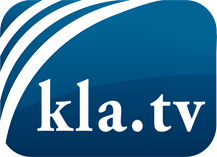 was die Medien nicht verschweigen sollten ...wenig Gehörtes vom Volk, für das Volk ...tägliche News ab 19:45 Uhr auf www.kla.tvDranbleiben lohnt sich!Kostenloses Abonnement mit wöchentlichen News per E-Mail erhalten Sie unter: www.kla.tv/aboSicherheitshinweis:Gegenstimmen werden leider immer weiter zensiert und unterdrückt. Solange wir nicht gemäß den Interessen und Ideologien der Systempresse berichten, müssen wir jederzeit damit rechnen, dass Vorwände gesucht werden, um Kla.TV zu sperren oder zu schaden.Vernetzen Sie sich darum heute noch internetunabhängig!
Klicken Sie hier: www.kla.tv/vernetzungLizenz:    Creative Commons-Lizenz mit Namensnennung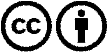 Verbreitung und Wiederaufbereitung ist mit Namensnennung erwünscht! Das Material darf jedoch nicht aus dem Kontext gerissen präsentiert werden. Mit öffentlichen Geldern (GEZ, Serafe, GIS, ...) finanzierte Institutionen ist die Verwendung ohne Rückfrage untersagt. Verstöße können strafrechtlich verfolgt werden.